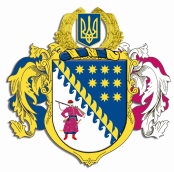 ДНІПРОПЕТРОВСЬКА ОБЛАСНА РАДАVII СКЛИКАННЯПостійна комісія обласної ради з питань комунальної власності, житлово-комунального господарства. Дніпро, просп. Олександра Поля, 2ПРОТОКОЛ № 78засідання постійної комісії обласної ради17 липня  2020 року10:00Присутні члени комісії: Погосян В.Е., Антіпов В.М., Юревич Т.А., Бутківський В.В., Мельникова О.В., Туровська І.Л., Прохоренко В.А.          Відсутні члени комісії: Смирнов А.О., Романенко В.І., Кравченко П.О.У роботі комісії взяли участь:Тюрін В.Ю. – заступник голови обласної ради начальник управління стратегічного планування та комунальної власності.Свіренко О.А. –  начальник управління взаємодії з правоохоронними і контролюючими органами, правового забезпечення та антикорупційної політики.Шипка М.Я. – заступник начальника управління стратегічного планування та комунальної власності – начальник відділу житлово-комунального господарства та інфраструктури. Костіна Н.С. − начальник відділу по роботі з  керівниками комунальних підприємств, закладів та установ управління стратегічного планування та комунальної власності.Виходов Є.А. – начальник відділу оренди нерухомого майна управління стратегічного планування та комунальної власності.Царік О.М. – начальник відділу комунальної власності управління стратегічного планування та комунальної власності. Єгоренкова Ю.О. – заступник начальника відділу комунальної власності управління стратегічного планування та комунальної.Грицевська Т.Г. – головний спеціаліст відділу комунальної власності управління стратегічного планування та комунальної.Головував: Погосян В.Е.Порядок денний:	1. Про виконання рекомендацій постійної комісії, згідно з протоколами           № 76 від 29.05.2020, № 75 від 15.05.2020, № 74 від 21.04.2020, № 72 від 20.03.2020          КП ,,Комунгоспсервіс” ДОР щодо приведення договорів оренди до вимог чинного законодавства (розірвання договорів) та про розгляд інформації щодо ефективного управління та розпорядження об’єктами житлово-комунального господарства КП ,,Комунгоспсервіс” за 2019 рік. 		2. Розгляд повідомлення адвоката Кияненко Д.О. від 17.06.2020 року, зареєстроване у Дніпропетровській обласній раді 18.06.2020 року за                             № ВХ-4547/0/1-20.		3. Про погодження внесення змін до інвестиційних програм на 2020 рік        КП ,,Дніпротеплоенерго” ДОР”, ДП ,,Васильківкатеплоенерго” та ДП ,,Північтепломережа”.	4. Про звернення щодо зняття з контролю рішень обласної ради, що знаходяться на контролі у постійній комісії, які виконані в повному обсязі.	5. Про оренду нерухомого майна, що є спільною власністю територіальних громад сіл, селищ, міст Дніпропетровської області.		6. Про трудові відносини з керівниками обласних комунальних підприємств, закладів та установ, що належать до спільної власності територіальних громад сіл,  селищ, міст Дніпропетровської області.		7. Питання діяльності окремих обласних комунальних підприємств та закладів, що належать до спільної власності територіальних громад сіл, селищ, міст Дніпропетровської області.	8. Про деякі питання управління майном, що належить до спільної власності територіальних громад сіл, селищ, міст Дніпропетровської області.		9. Про списання майна, що належить до  спільної власності територіальних громад сіл, селищ, міст Дніпропетровської області. 	10. Різне.СЛУХАЛИ 1. Про виконання рекомендацій постійної комісії, згідно з протоколами № 76 від 29.05.2020, № 75 від 15.05.2020, № 74 від 21.04.2020, № 72 від 20.03.2020  КП ,,Комунгоспсервіс” ДОР щодо приведення договорів оренди до вимог чинного законодавства (розірвання договорів) та про розгляд інформації щодо ефективного управління та розпорядження об’єктами житлово-комунального господарства КП ,,Комунгоспсервіс” за 2019 рік. Виступили: Погосян В.Е.ВИРІШИЛИ: рекомендувати управлінню взаємодії з правоохоронними і контролюючими органами, правового забезпечення та антикорупційної політики (Свіренко О.А.) зібрати матеріали з перевірки комісії для обґрунтування та надання їх до суду для розірвання вище зазначених договорів оренди.Результати голосування:за 			– 6проти		 – 0утримались   	– 1 (Прохоренко В.А.)усього 		–  7СЛУХАЛИ 2. Розгляд повідомлення адвоката Кияненко Д.О. від 17.06.2020 року, зареєстроване у Дніпропетровській обласній раді 18.06.2020 року за                             № ВХ-4547/0/1-20.Виступили: Погосян В.Е.ВИРІШИЛИ: рекомендувати управлінню взаємодії з правоохоронними і контролюючими органами, правового забезпечення та антикорупційної політики (Свіренко О.А.) взяти на контроль порушене питання.Результати голосування:за 			– 6проти		 – 0  утримались   	  –  1 (Прохоренко В.А.)усього 		–  7СЛУХАЛИ 3. Про погодження внесення змін до інвестиційних програм на         2020 рік КП ,,Дніпротеплоенерго” ДОР”, ДП ,,Васильківкатеплоенерго” та ДП ,,Північтепломережа”.Інформація: Панфілов А.Ю.  – головний інженер КП ,,Дніпротеплоенерго” ДОР”. Виступили:  Погосян В.Е., Туровська І.Л.ВИРІШИЛИ: Включити порушене питання до проекту рішення ,,Про деякі питання управління майном, що належить до спільної власності територіальних громад сіл, селищ, міст Дніпропетровської області”.Результати голосування:за 			– 7проти		 – 0утримались   	–  0 усього 		–  7СЛУХАЛИ 4.	Про звернення щодо зняття з контролю рішень обласної ради, що знаходяться на контролі у постійній комісії, які виконані в повному обсязі.Інформація: Шипка М.Я. – заступник начальника управління стратегічного планування та комунальної власності – начальник відділу житлово-комунального господарства та інфраструктури. Виходов Є.А. – начальник відділу оренди нерухомого майна управління стратегічного планування та комунальної власності.Гарбузова О.А. – заступник начальника відділу правових експертиз управління взаємодії з правоохоронними і контролюючими органами, правового забезпечення та антикорупційної політики.Виступили: Погосян В.Е.ВИРІШИЛИ:	Зняти з контролю рішення обласної ради, що перебувають на контролі постійної комісії обласної ради з питань комунальної власності, житлово-комунального господарства, а саме:від 15.03.2013 № 429-18/VI ,,Про короткострокову оренду нерухомого майна, що є спільною власністю територіальних громад сіл, селищ, міст Дніпропетровської області”;від 27.12.2013 № 519-23/VI „Про короткострокову оренду нерухомого майна, що є спільною власністю територіальних громад сіл, селищ, міст Дніпропетровської області”;від 23.01.2015 № 616/0/10-15 „Про короткострокову оренду нерухомого майна, що є спільною власністю територіальних громад сіл, селищ, міст Дніпропетровської  області”;від 25.03.2016 № 47-3/VII „Про короткострокову оренду нерухомого майна, що є спільною власністю територіальних громад сіл, селищ, міст Дніпропетровської області”;від 24.03.2017 № 181-8/VII „Про короткострокову оренду нерухомого майна, що є спільною власністю територіальних громад сіл, селищ, міст Дніпропетровської області”;від 01.12.2017 № 295-11/VII „Про короткострокову оренду нерухомого майна, що є спільною власністю територіальних громад сіл, селищ, міст Дніпропетровської області”;від 07.12.2018  № 431-15/VII „Про короткострокову оренду майна, що є спільною власністю територіальних громад сіл, селищ, міст Дніпропетровської області”;від 22.02.2019  № 463-16/VII  ,,Про внесення змін та доповнень до рішення обласної ради від 07 грудня 2018 року № 431-15/VІІ „Про короткострокову оренду майна, що є спільною власністю територіальних громад сіл, селищ, міст Дніпропетровської області”;від 16.08.2019 № 495-17/VII ,,Про внесення змін та доповнень до рішення обласної ради від 07 грудня 2018 року № 431-15/VІІ „Про короткострокову оренду майна, що є спільною власністю територіальних громад сіл, селищ, міст Дніпропетровської області”;від 25.10.2019 № 519-18/VII ,,Про внесення змін та доповнень до рішення обласної ради від 07 грудня 2018 року № 431-15/VІІ „Про короткострокову оренду майна, що є спільною власністю територіальних громад сіл, селищ, міст Дніпропетровської області”;	від 09.12.2005 № 694-29/ІV „Про передачу в оренду об’єктів газопостачання, що належать до спільної власності територіальних громад області”;	від 29.04.2011 № 127-6/VI „Про здачу в оренду цілісного майнового комплексу”;	від 17.08.2012 № 326-14/VI „Про оренду нерухомого майна, що є спільною власністю територіальних громад сіл, селищ, міст Дніпропетровської області”;	від 19.10.2012 № 345-19/VI „Про оренду нерухомого майна, що є спільною власністю територіальних громад сіл, селищ, міст Дніпропетровської області”; 	від 23.11.2012 № 364-16/VI „Про оренду нерухомого майна, що є спільною власністю територіальних громад сіл, селищ, міст Дніпропетровської області”;	від 21.12.2012  № 396-17/VI „Про оренду нерухомого майна, що є спільною власністю територіальних громад сіл, селищ, міст Дніпропетровської області”;	від 15.03.2013  № 428-18/VI  Про оренду нерухомого майна, що є спільною власністю територіальних громад сіл, селищ, міст Дніпропетровської області;	від 21.06.2013 № 456-19/VI Про оренду нерухомого майна, що є спільною власністю  територіальних громад сіл, селищ, міст Дніпропетровської області;	від 30.08.2013 № 476-20/VI Про оренду нерухомого майна, що є спільною власністю територіальних громад сіл, селищ, міст Дніпропетровської області;	від 08.11.2013 № 499-21/VI Про оренду нерухомого майна, що є спільною власністю територіальних громад сіл, селищ, міст Дніпропетровської області;	від 27.12.2013 № 518-23/VI Про оренду нерухомого майна, що є спільною власністю територіальних громад сіл, селищ, міст Дніпропетровської області;	від 20.06.2014 № 556-26/VI Про оренду нерухомого майна, що є спільною власністю територіальних громад сіл, селищ, міст Дніпропетровської області;	від 26.09.2014 № 577-27/VI Про оренду нерухомого майна, що є спільною власністю  територіальних громад сіл, селищ, міст Дніпропетровської області;	від 05.12.2014 № 601-28/VI Про оренду нерухомого майна, територіальних громад сіл, селищ, міст Дніпропетровської області;	від 27.05.2015 № 651-31/VI Про оренду нерухомого майна, що є спільною власністю територіальних громад сіл, селищ, міст Дніпропетровської області;	від 15.07.2015 № 663-32/VI Про оренду нерухомого майна, що є спільною власністю територіальних громад сіл, селищ, міст Дніпропетровської області;	від 21.10.2015 № 700-34/VI Про оренду нерухомого майна, що є спільною власністю територіальних громад сіл, селищ, міст Дніпропетровської області;	від 25.03.2016 № 48-3/VII Про оренду нерухомого майна, що є спільної власністю територіальних громад сіл, селищ, міст Дніпропетровської області;	від 29.07.2016 № 86-5/VII Про оренду нерухомого майна, що є спільною власністю територіальних громад сіл, селищ, міст Дніпропетровської області;	від 02.12.2016 № 145-7/VII Про оренду нерухомого майна, що є спільною власністю територіальних громад сіл, селищ, міст Дніпропетровської області;	від 24.03.2017 № 180-8/VII Про оренду нерухомого майна, що є спільною власністю територіальних громад сіл, селищ, міст Дніпропетровської області;	від 14.07.2017 № 211-9/VII Про оренду нерухомого майна, що є спільною власністю територіальних громад сіл, селищ, міст Дніпропетровської області;	від 11.10.2017 № 257-10/VII Про оренду нерухомого майна, що є спільною власністю територіальних громад сіл, селищ, міст Дніпропетровської області;	від 01.12.2017 № 294-11/VII Про оренду нерухомого майна, що є спільною власністю територіальних громад сіл, селищ, міст Дніпропетровської області;	від 16.03.2018 № 332-12/VII Про оренду нерухомого майна, що є спільною власністю територіальних громад сіл, селищ, міст Дніпропетровської області;	від 22.06.2018 № 341-13/VII Про оренду нерухомого майна, що є спільною власністю територіальних громад сіл, селищ, міст Дніпропетровської області;	від 19.10.2018 № 387-14/VII Про оренду нерухомого майна, що є спільною власністю територіальних громад сіл, селищ, міст Дніпропетровської області;	від 07.12.2018 № 430-15/VII Про оренду нерухомого майна, що є спільною власністю територіальних громад сіл, селищ, міст Дніпропетровської області;від 05.12.2006 № 97-5/V ,,Про підвищення якості надання послуг з водопостачання”;від 23.03.2007 № 107-7/V ,,Про реалізацію тарифної політики в містах і районах області”;від 21.10.2011 № 170-9/VI  ,,Про стан підготовки обʼєктів житлово-комунального господарства та закладів соціальної сфери області до роботи в осінньо-зимовий період 2011/2012 року”;від 25.05.2012 № 286-13/VI ,,Про підсумки опалювального сезону та заходи щодо підготовки житлово-комунального господарства й обʼєктів соціальної сфери області до роботи в осінньо-зимовий період 2012/2013 року”;від 17.08.2012 № 329-14/VI ,,Про визначення виконавцем житлово-комунальних послуг дочірнього підприємства обласного комунального підприємства ,,Дніпротеплоенерго” ,,Тепловиробничий центр”;від 19.10.2012 № 335-19/VI ,,Про стан підготовки обʼєктів житлово-комунального господарства та закладів соціальної сфери області до роботи в осінньо-зимовий період 2012/2013 року”;від 08.11.2013 № 480-21/VI ,,Про стан готовності житлово-комунального господарства, підприємств паливно-енергетичного комплексу та обʼєктів соціальної сфери до роботи в осінньо-зимовий період 2013/2014 року”;від 31.01.2014 № 528-25/VI ,,Про коригування вартості послуг на теплову енергію”;від 26.09.2014 № 560-27/VI ,,Про стан готовності житлово-комунального господарства, підприємств паливно-енергетичного комплексу та обʼєктів соціальної сфери до роботи в осінньо-зимовий період 2014/2015 року”.Результати голосування:за 			 – 7проти		 – 0                                                 утримались          – 0 усього 	        –  7СЛУХАЛИ 5.	Про оренду нерухомого майна, що є спільною власністю територіальних громад сіл, селищ, міст Дніпропетровської області.Інформація: Виходов Є.А. – начальник відділу оренди нерухомого майна управління стратегічного планування та комунальної власності.Виступили: Погосян В.Е. ВИРІШИЛИ: 1. Внести зміни до рішення обласної ради від 13 грудня 2019 року           № 553-20/VII ,,Про оренду нерухомого майна, що належить до спільної власності територіальних громад сіл, селищ, міст Дніпропетровської області”:1.1. Пункт 24 додатка 2 до рішення вважати таким, що втратив чинність.2. Внести зміни до рішення обласної ради від 27 березня 2020 року    № 591-22/VII ,,Про оренду нерухомого майна, що належить до спільної власності територіальних громад сіл, селищ, міст Дніпропетровської області”:2.1. У пункті 5 додатка 1 до рішення слова КЗ ,,Обласний центр медико-соціальної експертизи”, код ЄДРПОУ 13428538 замінити словами КЗ ,,Обласний клінічний центр медико-соціальної експертизи”,                 код ЄДРПОУ 13428538.3. Внести зміни до рішення обласної ради від 16 березня 2018 року    № 332-12/VII ,,Про оренду нерухомого майна, що належить до спільної власності територіальних громад сіл, селищ, міст Дніпропетровської області”:3.1. Пункт 42 додатка 2 до рішення вважати таким, що втратив чинність.4. Контроль за виконанням цього рішення покласти на постійну комісію обласної ради з питань комунальної власності, житлово-комунального господарства.Результати голосування:за 			 – 7проти		 – 0                                                 утримались          – 0 усього 	        –  75. Проголосувати про наступні висновки та рекомендації:Відповідно до Закону України „Про оренду державного та комунального майна”, який вступив в силу 01 лютого 2020 року, передача в оренду нерухомого та окремо індивідуально визначеного майна здійснюється в електронній торговій системі, визначеній Кабінетом Міністрів України з 01 жовтня 2020 року.Постановою Кабінету Міністрів України від 03 червня 2020 року № 483 „Про деякі питання оренди державного та комунального майна” (далі – постанова) затверджено порядок передачі в оренду державного та комунального майна.Згідно з додатком 1 до постанови наведено порядок подання та розгляду заяв на оренду об’єкта оренди, які подаються юридичними особами, що передбачено абзацами четвертим, дев’ятим частини другої статті 15 Закону України „Про оренду державного та комунального майна” та визначення юридичної особи, з якою укладатиметься договір оренди, що застосовується до появи відповідної технічної можливості в електронній торговій системі.Відповідно до пункту 4 додатка 1 постанови потенційні орендарі, які подали заяви на оренду, надають цінові пропозиції в закритому конверті з написом „пропонований розмір орендної плати за базовий місяць оренди”. Цінова пропозиція надається на типовому бланку, форма якого затверджується Фондом державного майна та не може бути меншою за розмір орендної плати, визначеної відповідно до затвердженої Кабінетом Міністрів України Методики розрахунку орендної плати, для такого об’єкта оренди. Потенційний орендар має право надати цінову пропозицію особисто в дату, час і місце, визначені у рішенні орендодавця.На сьогодні час постановою Кабінету Міністрів України Методику розрахунку орендної плати не прийнято. Виходячи з цього, постанова Кабінету Міністрів України „Про Методику розрахунку орендної плати за державне майно та пропорції її розподілу” (далі – Методика) від 04 жовтня 1995 року № 786 є чинною.Ураховуючи вищевикладене, рекомендувати голові обласної ради Олійнику С.В. звернутися до Кабінету Міністрів України щодо надання роз’яснень про можливість передачі в оренду зазначеним у пункті 10 чинної Методики орендарям розмір річної орендної плати, яким встановлюється 1гривня, та роз’яснення щодо дій балансоутримувача та орендодавця стосовно договорів оренди нерухомого майна, строк дії яких закінчується у період з 01 червня 2020 року до 01 жовтня 2020 року.		Також, чи передбачений механізм передачі в оренду нерухомого та окремо визначеного індивідуального майна або продовження терміну такої оренди юридичним та фізичним особам, які звертаються з наміром взяти в оренду нерухоме майно до введення в дію роботи електронної торгової системи (01 жовтня 2020 року).Результати голосування:за 			 – 7проти		 – 0                                                 утримались          – 0 усього 	        –  7СЛУХАЛИ 6.	Про трудові відносини з керівниками обласних комунальних підприємств, закладів та установ, що належать до спільної власності територіальних громад сіл,  селищ, міст Дніпропетровської області.	Інформація: Костіна Н.С. − начальник відділу по роботі з  керівниками комунальних підприємств, закладів та установ управління стратегічного планування та комунальної власності.Виступили: Погосян В.Е., Туровська І.Л.ВИРІШИЛИ:Затвердити розпорядження голови обласної ради:	від 29 травня 2020 року № 39-КП „Про кадрові питання комунального підприємства ,,Експлуатація автомобільних доріг” Дніпропетровської обласної ради”;	від 29 травня 2020 року  № 40-КП ,, Про оголошення початку конкурсного добору керівника комунального підприємства ,,Дніпропетровська багатопрофільна клінічна лікарня з надання психіатричної допомоги” Дніпропетровської обласної ради”;	від 02 червня 2020 року № 41-КП ,,Про комісію з конкурсного добру керівників закладів загальної середньої освіти, що належать до спільної власності територіальної громад сіл, селищ, міст Дніпропетровської області”;		від 04 червня 2020 року № 42-КП „Про кадрові питання деяких комунальних підприємств та закладів, що належать до спільної власності територіальних громад сіл, селищ, міст Дніпропетровської області”;	від 05 червня 2020 року № 43-КП „Про склад конкурсної комісії з добору керівника комунального підприємства ,,Дніпропетровська багатопрофільна клінічна лікарня  з надання психіатричної допомоги” Дніпропетровської обласної ради”;	від 11 червня 2020 року № 44-КП „Про кадрові питання комунального закладу освіти ,,Дніпропетровський навчально-реабілітаційний центр № 10” Дніпропетровської обласної ради”;	від 15 червня 2020 року № 45-КП „Про оголошення початку конкурсного добору керівника комунального закладу освіти ,,Дніпропетровський навчально-реабілітаційний центр № 10” Дніпропетровської обласної ради”;	від 17 червня 2020 року № 46-КП „Про кадрові питання комунального підприємства ,,Нікопольський медичний центр реабілітації дітей з соматичними захворюваннями” Дніпропетровської обласної ради”;	від 19 червня 2020 року № 47-КП „Про кадрові питання обласного комунального вищого навчального закладу ,,Дніпропетровський театрально-художній коледж”;	від 22 червня 2020 року № 48-КП „Про склад конкурсної комісії з добору керівника комунального закладу освіти ,,Дніпропетровський навчально-реабілітаційний центр № 10” Дніпропетровської обласної ради”;	від 22 червня 2020 року № 49-КП „Про оголошення початку конкурсного добору керівників комунальних закладів охорони здоров’я, що належать до спільної власності територіальних громад сіл, селищ, міст Дніпропетровської області”;Звільнити:Полякова Олега Володимировича, директора комунального закладу освіти ,,Дніпропетровський обласний ліцей-інтернат фізико-матиматичного профілю”, 07 серпня 2020 року відповідно до пункту 2 статті 36 Кодексу законів про працю України;Олефіра Леоніда Олексійовича, директора комунального закладу освіти ,,Дніпропетровська загальноосвітня санаторна школа-інтернат № 4 І – ІІІ ступенів” Дніпропетровської обласної ради”, 04 серпня 2020 року відповідно до пункту 2 статті 36 Кодексу законів про працю України;Бергеман Наталію Анатоліївну, директора комунального закладу освіти ,,Дніпропетровська загальноосвітня санаторна школа-інтернат № 5 І – ІІІ ступенів” Дніпропетровської обласної ради”, 30 серпня 2030 року відповідно до пункту 2 статті 36 Кодексу законів про працю України;Рейду Кароліну Віталіївну, директора комунального закладу освіти „Спеціальна школа ,,ШАНС” Дніпропетровської обласної ради”, 07 серпня 2020 року відповідно до пункту 2 статті 36 Кодексу законів про працю України;Карленко Наталію Вікторівну, директора комунального закладу освіти ,,Криворізька санаторна школа № 8” Дніпропетровської обласної ради”, 07 серпня 2020 року відповідно до пункту 2 статті 36 Кодексу законів про працю України;Шевель Тетяну Іванівну, директора комунального закладу освіти ,,Спеціальна школа ,,МРІЯ” Дніпропетровської обласної ради”, 07 серпня 2020 року відповідно до пункту 2 статті 36 Кодексу законів про працю України;Полонську Надію Володимирівну, директора комунального закладу освіти ,,Криворізький багатопрофільний навчально-реабілітаційний центр ,,Надія” Дніпропетровської обласної ради”, 07 серпня 2020 року відповідно до пункту 2 статті 36 Кодексу законів про працю України;Корж Тетяну Павлівну, директора комунального закладу освіти ,,Спеціальна школа ,,Світанок” Дніпропетровської обласної ради”, 09 серпня 2020 року відповідно до пункту 2 статті 36 Кодексу законів про працю України;Набокіну Антоніну Іванівну, директора комунального закладу освіти ,,Навчально-реабілітаційний центр № 12” Дніпропетровської обласної ради”, 14 серпня 2020 року відповідно до пункту 2 статті 36 Кодексу законів про працю України;Романчука Володимира Павловича, директора комунального закладу освіти ,,Верхньодніпровська спеціальна школа” Дніпропетровської обласної ради”, 16 серпня 2020 року відповідно до пункту 2 статті 36 Кодексу законів про працю України;Кузнецову Галину Іванівну, директора комунального закладу освіти ,,Дніпропетровський багатопрофільний навчально-реабілітаційний центр № 9” Дніпропетровської обласної ради”, 21 серпня 2020 року відповідно до пункту 2 статті 36 Кодексу законів про працю України;Ільчук Ольгу Володимирівну, директора комунального закладу освіти ,,Криворізька спеціальна школа” Дніпропетровської обласної ради”, 11 серпня 2020 року відповідно до пункту 2 статті 36 Кодексу законів про працю України;Младьонова Олександра Павловича, директора комунального закладу освіти ,,Криворізька санаторна школа № 5” Дніпропетровської обласної ради”, 07 серпня 2020 року відповідно до пункту 2 статті 36 Кодексу законів про працю України;	Антоновського Андрія Валерійовича, виконуючого обов’язки директора комунального підприємства ,,Дніпропетровська багатопрофільна клінічна  лікарня з надання психіатричної допомоги” Дніпропетровської обласної ради”, 15 серпня 2020 року відповідно до пункту 2 статті 36 Кодексу законів про працю України.Призначити:Полякова Олега Володимировича директором комунального закладу освіти ,,Дніпропетровський обласний ліцей-інтернат фізико-матиматичного профілю” 10 серпня 2020 року з укладенням строкового трудового договору строком на 6 (шість) років;Олефіра Леоніда Олексійовича директором комунального закладу освіти ,,Дніпропетровська загальноосвітня санаторна школа-інтернат № 4 І – ІІІ ступенів” Дніпропетровської обласної ради” 05 серпня 2020 року з укладенням строкового трудового договору строком на 6 (шість) років;Бергеман Наталію Анатоліївну директором комунального закладу освіти ,,Дніпропетровська загальноосвітня санаторна школа-інтернат № 5 І – ІІІ ступенів” Дніпропетровської обласної ради” 31 серпня 2020 року з укладенням строкового трудового договору строком н 6 (шість) років;Рейду Кароліну Віталіївну директором комунального закладу освіти ,,Спеціальна школа ,,ШАНС” Дніпропетровської обласної ради” 10 серпня 2020 року з укладенням строкового трудового договору строком на                              6 (шість) років;Карленко Наталію Вікторівну директором комунального закладу освіти ,,Криворізька санаторна школа № 8” Дніпропетровської обласної ради” 10 серпня 2020 року з укладенням строкового трудового договору строком на 6 (шість) років;Шевель Тетяну Іванівну директором комунального закладу освіти ,,Спеціальна школа ,,МРІЯ” Дніпропетровської обласної ради” 10 серпня 2020 року з укладенням строкового трудового договору строком на  6 (шість) років;Полонську Надію Володимирівну директором комунального закладу освіти ,,Криворізький багатопрофільний навчально-реабілітаційний центр ,,Надія” Дніпропетровської обласної ради” 10 серпня 2020 року з укладенням строкового трудового договору строком на 6 (шість) років;Корж Тетяну Павлівну директором комунального закладу освіти ,,Спеціальна школа ,,Світанок” Дніпропетровської обласної ради”                    10 серпня 2020 року з укладенням строкового трудового договору строком на 6 (шість) років;Купрас Віру Василівну директором комунального закладу освіти ,,Навчально-реабілітаційний центр № 12” Дніпропетровської обласної ради” 17 серпня 2020 року з укладенням строкового трудового договору строком на 2 (два) роки;Романчука Володимира Павловича директором  комунального закладу освіти ,,Верхньодніпровська спеціальна школа” Дніпропетровської обласної ради” 17 серпня 2020 року з укладенням строкового трудового договору строком на 6 (шість) років;Кузнецову Галину Іванівну директором комунального закладу освіти ,,Дніпропетровський багатопрофільний навчально-реабілітаційний центр № 9” Дніпропетровської обласної ради” 25 серпня 2020 року з укладенням строкового трудового договору строком на 6 (шість) років;Ільчук Ольгу Володимирівну директором комунального закладу освіти ,,Криворізька спеціальна школа” Дніпропетровської обласної ради” 12 серпня 2020 року з укладенням строкового трудового договору строком на 6 (шість) років;Младьонова Олександра Павловича директором комунального закладу освіти ,,Криворізька санаторна школа № 5” Дніпропетровської обласної ради” 10 серпня 2020 року з укладенням строкового трудового договору строком на 6 (шість) років;	Антоновського Андрія Валерійовича директором комунального підприємства ,,Дніпропетровська багатопрофільна клінічна  лікарня з надання психіатричної допомоги” Дніпропетровської обласної ради” 17 серпня 2020 року з укладенням контракту строком на 5 (п’ять) років.Результати голосування:за 			 – 7проти		 – 0                                                 утримались          – 0 усього 	        –  7СЛУХАЛИ 7.	Питання діяльності окремих обласних комунальних підприємств та закладів, що належать до спільної власності територіальних громад сіл, селищ, міст Дніпропетровської області.	Інформація: Костіна Н.С. − начальник відділу по роботі з  керівниками комунальних підприємств, закладів та установ управління стратегічного планування та комунальної власності.Виступили: Погосян В.Е.ВИРІШИЛИ:Змінити назву комунального закладу освіти ,,Дніпропетровський обласний медичний ліцей-інтернат ,,Дніпро” (юридична адреса:                        вул. Севастопольська, 17, корп. 4, м. Дніпро, Дніпропетровська область,                             49005, Україна) на комунальний заклад освіти ,,Науковий медичний ліцей ,,Дніпро” Дніпропетровської обласної ради”. Змінити назву комунального закладу ,,Центр комплексної реабілітації для осіб з інвалідністю” Дніпропетровської обласної ради” (юридична адреса: вул. Тютюнова, 1, м. Дніпро, Дніпропетровська область,                             49015, Україна) на комунальний заклад ,,Центр комплексної реабілітації для осіб з інвалідністю ,,Мальва” Дніпропетровської обласної ради”. Змінити назву комунального закладу освіти ,,Криворізький багатопрофільний навчально-реабілітаційний центр ,,Надія”   Дніпропетровської обласної ради” (юридична адреса: 5-ий мікрорайон Зарічний, 35а, м. Кривий Ріг, Дніпропетровська область, 50081, Україна) на комунальний заклад освіти ,,Криворізька спеціальна школа ,,Надія”  Дніпропетровської обласної ради”. Змінити назву комунального закладу освіти ,,Криворізька спеціальна школа” Дніпропетровської обласної ради” (юридична адреса: вул. Староінгулецька, 22, м. Кривий Ріг, Дніпропетровська область, 50102, Україна) на комунальний заклад освіти ,,Криворізька спеціальна школа ,,Перлина”  Дніпропетровської обласної ради”. Змінити назву комунального закладу освіти ,,Котовський навчально-реабілітаційний центр” Дніпропетровської обласної ради” (юридична адреса: вул. Садова, 2, с. Котовка, Магдалинівський район, Дніпропетровська область, 51112, Україна) на комунальний заклад освіти ,,Котовська спеціальна школа”  Дніпропетровської обласної ради”. Змінити назву комунального позашкільного закладу освіти ,,Дніпропетровська обласна спеціалізована дитячо-юнацька спортивна школа для дітей-інвалідів” Дніпропетровської обласної ради” (юридична адреса: вул. Холодноярська, 28, м. Дніпро, Дніпропетровська область, 49047, Україна) на комунальний позашкільний заклад освіти ,,Дніпропетровська обласна спеціалізована дитячо-юнацька спортивна школа для осіб з інвалідністю”  Дніпропетровської обласної ради”. Затвердити в новій редакції статути, що додаються:комунального закладу освіти ,,Науковий медичний ліцей ,,Дніпро” Дніпропетровської обласної ради”;комунального закладу ,,Центр комплексної реабілітації для осіб з інвалідністю ,,Мальва” Дніпропетровської обласної ради”;комунального закладу освіти ,,Криворізька спеціальна школа ,,Надія”  Дніпропетровської обласної ради”;комунального закладу освіти ,,Криворізька спеціальна школа ,,Перлина”  Дніпропетровської обласної ради”;комунального закладу освіти ,,Котовська спеціальна школа”  Дніпропетровської обласної ради”;комунального позашкільного закладу освіти ,,Дніпропетровська обласна спеціалізована дитячо-юнацька спортивна школа для осіб з інвалідністю”  Дніпропетровської обласної ради”;комунального підприємства ,,Декоративні культури” Дніпропетровської обласної ради”;комунального підприємства Дніпропетровської обласної ради ,,Аульський водовід” комунального підприємства ,,Кам’янський міськводоканал” Дніпропетровської обласної ради”;комунального підприємства ,,Агропроекттехбуд” Дніпропетровської обласної ради”.Скасувати пункт 22, 23 рішення обласної ради від 25 жовтня                     2019 року № 516-18/VIІ ,,Питання діяльності окремих обласних комунальних підприємств та закладів, що належать до спільної власності територіальних громад сіл, селищ, міст Дніпропетровської області”.Скасувати пункт 29, 30 рішення обласної ради від 13 грудня                     2019 року № 551-20/VIІ ,,Питання діяльності окремих обласних комунальних підприємств та закладів, що належать до спільної власності територіальних громад сіл, селищ, міст Дніпропетровської області”.Надати згоду комунальному підприємству ,,Дніпротеплоенерго” Дніпропетровської обласної ради” на реорганізацію дочірнього підприємства ,,Східтеплоенерго” комунального підприємства ,,Дніпротеплоенерго” Дніпропетровської обласної ради” (місцезнаходження: вул. Феодосіївська, буд. 7, м. Дніпро, Дніпропетровська область, 49005, Україна) шляхом приєднання до дочірнього підприємства ,,Васильківкатеплоенерго” комунального підприємства ,,Дніпротеплоенерго” Дніпропетровської обласної ради” (місцезнаходження: вул. Абрикосова, буд. 117а, смт Василівка, Васильківський район, Дніпропетровська область, 52600, Україна).Погодити комісію з реорганізації дочірнього підприємства ,,Східтеплоенерго” комунального підприємства ,,Дніпротеплоенерго” Дніпропетровської обласної ради” шляхом приєднання до дочірнього підприємства ,,Васильківкатеплоенерго” комунального підприємства ,,Дніпротеплоенерго” Дніпропетровської обласної ради”. Надати згоду комунальному підприємству ,,Дніпротеплоенерго” Дніпропетровської обласної ради” на реорганізацію дочірнього підприємства ,,Софіївкатеплоенерго” комунального підприємства ,,Дніпротеплоенерго” Дніпропетровської обласної ради” (місцезнаходження: вул. Молодіжна, 16, смт Софіївка, Дніпропетровська область, 53100, Україна) шляхом приєднання до дочірнього підприємства ,,Покровкатеплоенерго” комунального підприємства ,,Дніпротеплоенерго” Дніпропетровської обласної ради” (місцезнаходження: вул. Григорія Бондаря, 82, смт Покровське, Покровський район, Дніпропетровська область, 53000, Україна). Погодити комісію з реорганізації дочірнього підприємства ,,Софіївкатеплоенерго” комунального підприємства ,,Дніпротеплоенерго” Дніпропетровської обласної ради” шляхом приєднання до дочірнього підприємства ,,Покровкатеплоенерго” комунального підприємства ,,Дніпротеплоенерго” Дніпропетровської обласної ради”.Надати згоду комунальному підприємству ,,Дніпротеплоенерго” Дніпропетровської обласної ради” на реорганізацію дочірнього підприємства ,,Західтеплоенерго” комунального підприємства ,,Дніпротеплоенерго” Дніпропетровської обласної ради” (місцезнаходження: вул. Феодосіївська, буд. 7, м. Дніпро, Дніпропетровська область, 49005, Україна) шляхом приєднання до дочірнього підприємства ,,Тепловиробничий центр” комунального підприємства ,,Дніпротеплоенерго” Дніпропетровської обласної ради” (місцезнаходження: вул. Феодосіївська, буд. 7, м. Дніпро, Дніпропетровська область, 49005, Україна).Погодити комісію з реорганізації дочірнього підприємства ,,Західтеплоенерго” комунального підприємства ,,Дніпротеплоенерго” Дніпропетровської обласної ради” шляхом приєднання до дочірнього підприємства ,,Тепловиробничий центр” комунального підприємства ,,Дніпротеплоенерго” Дніпропетровської обласної ради”.Надати згоду комунальному підприємству ,,Дніпротеплоенерго” Дніпропетровської обласної ради” на реорганізацію дочірнього підприємства ,,Південьтепломережа” комунального підприємства ,,Дніпротеплоенерго” Дніпропетровської обласної ради” (місцезнаходження: вул. Феодосіївська, буд. 7, м. Дніпро, Дніпропетровська область, 49005, Україна) шляхом приєднання до дочірнього підприємства ,,Північтепломережа” комунального підприємства ,,Дніпротеплоенерго” Дніпропетровської обласної ради” (місцезнаходження: вул. Феодосіївська, буд. 7, м. Дніпро, Дніпропетровська область, 49005, Україна).Погодити комісію з реорганізації дочірнього підприємства ,,Південьтепломережа” комунального підприємства ,,Дніпротеплоенерго” Дніпропетровської обласної ради” шляхом приєднання до комунального підприємства ,,Дніпротеплоенерго” Дніпропетровської обласної ради”.                 Надати згоду комунальному підприємству ,,Дніпротеплоенерго” Дніпропетровської обласної ради” на реорганізацію дочірнього підприємства ,,Покровкатеплоенерго” комунального підприємства ,,Дніпротеплоенерго” Дніпропетровської обласної ради” (місцезнаходження: вул. Григорія Бондаря, 82, смт Покровське, Покровський район, Дніпропетровська область, 53000, Україна) шляхом приєднання до дочірнього підприємства ,,Солонетеплоенерго” комунального підприємства ,,Дніпротеплоенерго” Дніпропетровської обласної ради” (місцезнаходження: вул. Шевченка, 4, смт Солоне, Солонянський район, Дніпропетровська область,  52400, Україна).Погодити комісію з реорганізації дочірнього підприємства ,,Покровкатеплоенерго” комунального підприємства ,,Дніпротеплоенерго” Дніпропетровської обласної ради” шляхом приєднання до дочірнього підприємства ,,Солонетеплоенерго” комунального підприємства ,,Дніпротеплоенерго” Дніпропетровської обласної ради”.Внести зміни до рішення обласної ради від 27 березня                   2020 року № 590-22/VII ,,Питання діяльності окремих обласних комунальних підприємств та закладів, що належать до спільної власності територіальних громад сіл, селищ, міст Дніпропетровської області”, замінивши у пункті 18.3 слова та цифри ,,Вінник Наталія Миколаївна (ідентифікаційний номер) – член комісії;” словами та цифрами ,,Кульміч Леся Анатоліївна (ідентифікаційний номер) – член комісії;”.Контроль за виконанням цього рішення покласти на постійну комісію обласної ради з питань комунальної власності, житлово-комунального господарства.Результати голосування:за 			 – 7проти		 – 0утримались          – 0усього 	        –  7СЛУХАЛИ 8. Про деякі питання управління майном, що належить до спільної власності територіальних громад сіл, селищ, міст Дніпропетровської області.Інформація: Царік О.М. – начальник відділу комунальної власності управління стратегічного планування та комунальної власності. Виступили: Погосян В.Е., Юревич Т.А., Мельникова О.В., Туровська І.Л.,Антіпов В.М.ВИРІШИЛИ: 	Виключити із запропонованого проекту рішення п. 1.11., а саме:1. Передати майно, що належить до спільної власності територіальних громад сіл, селищ, міст Дніпропетровської області:	1.11.  Нежитлову будівлю площею 561, 6 кв. м та споруди, розташовані за адресою: м. Дніпро, вул. Василя Чапленка (вул. Фрунзе), 2, з балансу комунальної установи „Дніпровський міський територіальний центр соціального обслуговування (надання соціальних послуг)” Дніпровської міської ради” до комунальної власності територіальної громади міста Дніпра, за умови прийняття відповідного рішення Дніпровською міською радою згідно з чинним законодавством України.Результати голосування:за 			 – 7проти		 – 0утримались          – 0усього 	        –  7Не передавати нежитлову будівлю площею 561, 6 кв. м та споруди, розташовані за адресою: м. Дніпро, вул. Василя Чапленка (вул. Фрунзе), 2, з балансу комунальної установи „Дніпровський міський територіальний центр соціального обслуговування (надання соціальних послуг)” Дніпровської міської ради” до комунальної власності територіальної громади міста Дніпра, за умови прийняття відповідного рішення Дніпровською міською радою згідно з чинним законодавством України.Результати голосування:за 			 – 7проти		 – 0утримались          – 0усього 	        –  71.--Передати майно, що належить до спільної власності територіальних громад сіл, селищ, міст Дніпропетровської області:1.1. Ескаватор-навантажувач HYUNDAI H940S, реєстраційний                    номер 38917 АЕ, з господарського відання дочірнього підприємства „Західтеплоенерго” комунального підприємства „Дніпротеплоенерго” Дніпропетровської обласної ради” у господарське відання дочірнього підприємства „Тепловиробничий центр” комунального підприємства „Дніпротеплоенерго” Дніпропетровської обласної ради”.1.2. Автотранспортні засоби: ВАЗ 21070, реєстраційний номер                      23397 АЕ, ГАЗ 3110, реєстраційний номер АЕ 3619 НК, ГАЗ 3110, реєстраційний номер АЕ 3618 НК, з господарського відання дочірнього підприємства „Східтеплоенерго” комунального підприємства „Дніпротеплоенерго” Дніпропетровської обласної ради” у господарське відання дочірнього підприємства „Тепловиробничий центр” комунального підприємства „Дніпротеплоенерго” Дніпропетровської обласної ради”.1.3. Будівлі та споруди, розташовані за адресою: м. Дніпро,                            вул. Караваєва, 9, з оперативного управління комунального підприємства „Дніпропетровське обласне клінічне лікувально-профілактичне об’єднання „Фтизіатрія” Дніпропетровської обласної ради” у господарське відання комунального підприємства культури „Дніпропетровський академічний обласний український молодіжний театр” Дніпропетровської обласної ради”.1.4. Нерухоме майно (нежитлове приміщення № 1 закладу охорони здоров’я ‒ аптеки літ. А, ґанок літ. а, ґанок літ. а¹, вбиральня літ. Е), розташоване за адресою: Томаківський район, с. Високе,                                                 вул. Дніпровська, 17, закріплені на праві господарського відання за обласним комунальним підприємством „Фармація”, зі спільної власності територіальних громад сіл, селищ, міст Дніпропетровської області до комунальної власності  Томаківської селищної об’єднаної територіальної громади, Томаківського району, за умови прийняття відповідного рішення Томаківською селищною радою, згідно з чинним законодавством України.1.5. Обладнання (згідно з додатком 1), з субрахунка департаменту освіти і науки Дніпропетровської облдержадміністрації в оперативне управління комунального закладу освіти „Навчально-реабілітаційний центр № 12” Дніпропетровської обласної ради”.1.6. Трактор Mahindra 8000 4 WD в комплекті з навісним обладнанням з балансу департаменту житлово-комунального господарства та будівництва Дніпропетровської облдержадміністрації, у господарське відання комунального підприємства „Експлуатація автомобільних доріг” Дніпропетровської обласної ради”.1.7. Індивідуально визначене майно (згідно з додатком 2), з оперативного управління комунального закладу освіти „Дніпропетровський навчально-реабілітаційний центр № 1” Дніпропетровської обласної ради” в оперативне управління комунального позашкільного закладу освіти „Дніпропетровська обласна спеціалізована дитяча-юнацька спортивна школа для дітей-інвалідів” Дніпропетровської обласної ради”. 1.8. Кондиціонер AWT Klima G-36R, інвентарний номер 10490287, з оперативного управління комунальної установи „Адміністративне управління Дніпропетровської обласної ради” у господарське відання комунального підприємства „Їдальня № 810” Дніпропетровської обласної ради”.1.9. Худоба та корм (згідно з додатком 3) з оперативного управління комунального закладу „Верхньодніпровський дитячий будинок-інтернат № 1” Дніпропетровської обласної ради” в оперативне управління комунального закладу „Верхівцевський психоневрологічний інтернат” Дніпропетровської обласної ради”.1.10. Нерухоме майно, розташоване за адресою: м. Дніпро,                         вул. Яружна, 49а, з оперативного управління комунального закладу „Дніпропетровський дитячо-юнацький центр міжнародного співробітництва” Дніпропетровської обласної ради” в господарське відання комунального підприємства „Освіторіум” Дніпропетровської обласної ради”.2. Прийняти до спільної власності територіальних громад сіл, селищ, міст Дніпропетровської області:2.1. З державної власності друковану продукцію, із закріпленням на праві оперативного управління за комунальними закладами, що належать до спільної власності територіальних громад сіл, селищ, міст Дніпропетровської області (згідно з додатком  4).3. Внести зміни до рішення Дніпропетровської обласної від 05 червня 2020 року № 610-23/VII „Про деякі питання управління майном, що належить до спільної власності територіальних громад сіл, селищ, міст Дніпропетровської області” виклавши пункт 1.9. у новій редакції:„Індивідуально визначене майно первісною вартістю 1 561 147 (один мільйон п’ятсот шістдесят одна тисяча сто сорок сім) грн 05 коп., що перебуває у господарському віданні  комунального підприємства „Дніпроінвестпроект” Дніпропетровської обласної ради” у господарське відання комунального підприємства „Агропроекттехбуд” Дніпропетровської обласної ради”. 4. Скасувати пункт 1.24. рішення обласної ради від 27 березня                      2020 року № 589-22/VII „Про деякі питання управління майном, що належить до спільної власності територіальних громад сіл, селищ, міст Дніпропетровської області”.5. Доповнити перелік об’єктів нерухомого майна, що належить до спільної власності територіальних громад сіл, селищ, міст Дніпропетровської області:5.1. Об’єктами нерухомого майна, розташованими за адресою:                     м. Дніпро, Монастирський острів, 6, що перебувають на праві оперативного управління  комунального закладу „Дніпропетровська обласна школа вищої спортивної майстерності” (згідно з додатком 5).5.2. Об’єктом нерухомого майна, розташованим за адресою:                           м. Дніпро, вул. Яружна, 49а із закріпленням на праві господарського відання за  комунальним підприємством „Освіторіум” Дніпропетровської обласної ради”.6. Надати попередню згоду на прийняття з державної власності об’єкта нерухомого майна ‒ Палацу культури „Металург”, розташованого за адресою: м. Новомосковськ, вул. Паланочна, 6а, закріпленого на балансі АТ „Інтерпайп Новомосковський трубний завод”.Результати голосування:за 			 – 7проти		 – 0утримались          – 0усього 	        –  7Викликати на наступне засідання постійної комісії (05.08.2020) керівників комунального закладу „Верхньодніпровський дитячий будинок-інтернат № 1” Дніпропетровської обласної ради” та комунального закладу „Верхівцевський психоневрологічний інтернат” Дніпропетровської обласної ради”.Результати голосування:за 			 – 7проти		 – 0утримались          – 0усього 	        –  7	Рекомендувати голові обласної ради створити комісію з питання проведення  інвентаризації нерухомого майна, розташованого за адресою: м. Дніпро,  вул. Василя Чапленка, 2, що належить до спільної власності територіальних громад сіл, селищ, міст Дніпропетровської області та перебуває на балансі  комунальної установи „Дніпровський міський територіальний центр соціального обслуговування (надання соціальних послуг)” Дніпровської міської ради”.	Включити до складу комісії Антіпова В.М. та Юревич Т.А.Результати голосування:за 			 – 7проти		 – 0утримались          – 0усього 	        –  7СЛУХАЛИ 9. Про списання майна, що належить до  спільної власності територіальних громад сіл, селищ, міст Дніпропетровської області. Інформація: Царік О.М. – начальник відділу комунальної власності управління стратегічного планування та комунальної власності. Виступили: Погосян В.Е., Юревич Т.А., Мельникова О.В., Туровська І.Л.,Антіпов В.М. Бутківський В.В.ВИРІШИЛИ: Виключити п.2 з переліку майна комунального підприємства „Криворізький онкологічний диспансерˮ Дніпропетровської обласної радиˮ у додатку запропонованого проекту рішення, а саме:Виключити п.6, п.7 з переліку майна комунального закладу „Стародобровільський психоневрологічний інтернатˮ Дніпропетровської обласної радиˮ, а саме:1. Надати дозвіл (згідно з додатком) на списання майна, що належить до спільної власності територіальних громад сіл, селищ, міст Дніпропетровської області й перебуває на балансах:                                                                                                                   комунального закладу „Верхівцевський психоневрологічний інтернатˮ Дніпропетровської обласної ради”;комунального підприємства „Криворізький онкологічний диспансерˮ Дніпропетровської обласної радиˮ;комунального закладу „Стародобровільський психоневрологічний інтернатˮ Дніпропетровської обласної радиˮ;комунального закладу освіти „Багатопрофільний навчально- реабілітаційний центр „Зорянийˮ Дніпропетровської обласної радиˮ;комунального підприємства „Дніпропетровська багатопрофільна клінічна лікарня з надання психіатричної допомогиˮ Дніпропетровської обласної радиˮ;комунального підприємства „Агропроекттехбудˮ Дніпропетровської обласної радиˮ.2. Здійснити списання майна з додержанням вимог, викладених у рішенні обласної ради від 14 липня 2017 року № 221-9/VII „Про затвердження Порядку списання майна спільної власності територіальних громад сіл, селищ, міст Дніпропетровської області”.3. Контроль за виконанням цього рішення покласти на постійну комісію обласної ради з питань комунальної власності, житлово-комунального господарства.Додаток до рішення обласної радиПЕРЕЛІКмайна, що належить до спільної власності територіальних громад сіл, селищ, міст Дніпропетровської області й підлягає списанню з балансів обласних комунальних  підприємств, закладів та установ1. Комунальний заклад „Верхівцевський психоневрологічний інтернатˮ Дніпропетровської обласної ради”2. Комунальне підприємство „Криворізький онкологічний диспансерˮ Дніпропетровської обласної радиˮ3. Комунальний заклад „Стародобровільський психоневрологічний інтернатˮ Дніпропетровської обласної радиˮ4. Комунальний заклад освіти „Багатопрофільний навчально- реабілітаційний центр „Зорянийˮ Дніпропетровської обласної радиˮ5. Комунальне підприємство „Дніпропетровська багатопрофільна клінічна лікарня з надання психіатричної допомогиˮ Дніпропетровської обласної радиˮ6. Комунальне підприємство „Агропроекттехбудˮ Дніпропетровської обласної радиˮРезультати голосування:за 			 – 7проти		 – 0                                                 утримались          – 0 усього 	        –  7Голова засідання  комісії                                                  Погосян В. Е.       Секретар засідання комісії                                               Юревич Т.А.              №з/пНайменування основних засобівІнвентарний номерРік випус-куПервіснавартість, грнСума нара-хованого зношення, грнЗалишкова вартість, грн2.Джерело незалежного електроживлення „Резервˮ 3,5у10410060200837509,0037509,000,006Автомобіль „ГАЗ-5227ˮ10151015719874385,004385,000,007Автомобіль „ІЖ 2715ˮ101510209199211469,0011469,000,00№з/пНайменування основних засобівІнвентарний номерРік випус-куПервіснавартість, грнСума нара-хованого зношення, грнЗалишкова вартість, грн1Машина пральна МСО-10101480113200321757217570,002Машина посудомийна МПУ-54010148019620092213418252,003882,00№з/пНайменування основних засобівІнвентарний номерРік випус-куПервіснавартість, грнСума нара-хованого зношення, грнЗалишкова вартість, грн1Колоноскоп КБ-ВО-Г-2010470039200640640,0040640,000,002Комп’ютер 10480435198968093,0068093,000,00№з/пНайменування основних засобівІнвентарний номерРік випус-куПервіснавартість, грнСума нара-хованого зношення, грнЗалишкова вартість, грн1Машина пральна МСТ-50101480224200322183,0022183,000,002Водонагрівач паровий101482572200621368,0021368,000,003Водонагрівач паровий101482573200621773,0021773,000,004Котел газовий опалювальний „Ніка-0,5 ГНˮ101482088200539155,0039155,000,005Котел газовий опалювальний „Ніка-0,5 ГНˮ101480450200434045,0034045,000,00Найменування основних засобівІнвентарний номерРік випус-куПервіснавартість, грнСума нара-хованого зношення, грнЗалишкова вартість, грнГладильний каток KZ162811101630539200520523,3320523,330,00№з/пНайменування основних засобівІнвентарний номерРік побудо-виПервіснавартість, грнСума нара-хованого зношення, грнЗалишкова вартість, грн1Будівля АТС 7Б-2103100501907128383,00128383,000,002Лікувальний корпус 5Т-110310029190744868,0044868,000,003Лікувальний корпус 7Ч103100321961146004,00146004,000,004Господарська будівля7В-110310031190120154,0020154,000,005Лікувальний корпус У-110310005103100061906190179031,0057559,0079031,0057559,000,006Господарська будівля -4М10310070190710312,0010312,000,007Господарська будівля 9Н-110310078198219847,0019847,000,008Господарська будівля 6Р10310043196728751,0028751,000,00Адреса розташування нерухомого майна: Дніпропетровська область, Нікопольський район,                 с. Маринопіль, вул. Центральна, 36 Адреса розташування нерухомого майна: Дніпропетровська область, Нікопольський район,                 с. Маринопіль, вул. Центральна, 36 Адреса розташування нерухомого майна: Дніпропетровська область, Нікопольський район,                 с. Маринопіль, вул. Центральна, 36 Адреса розташування нерухомого майна: Дніпропетровська область, Нікопольський район,                 с. Маринопіль, вул. Центральна, 36 Адреса розташування нерухомого майна: Дніпропетровська область, Нікопольський район,                 с. Маринопіль, вул. Центральна, 36 Адреса розташування нерухомого майна: Дніпропетровська область, Нікопольський район,                 с. Маринопіль, вул. Центральна, 36 Адреса розташування нерухомого майна: Дніпропетровська область, Нікопольський район,                 с. Маринопіль, вул. Центральна, 36 №з/пНайменування основних засобівІнвентарний номерРік побудо-виПервіснавартість, грнСума нара-хованого зношення, грнЗалишкова вартість, грн1Склад завгоспа 49 м.кв.00892    -21 380,00  21 379,99  0,01  2Жилий будинок № 1 (136 м.кв.)00894    -25 832,00  25 831,99  0,01  3Жилий будинок № 2 (136 м.кв.)00896    -25 832,00  25 831,99  0,01  4Водокачка 14 м.кв.00897    -10 099,00  10 098,99  0,01  5Комора 35 м.кв.00898    -11 652,00  11 651,99  0,01  6Літня столова 90 м.кв.00899    -10 475,00  10 474,87  0,13  7Харчоблок - столова 489 м.кв.00901    -86 196,00  86 195,99  0,01  8Електропідстанція 55 м.кв.00902    -13 513,00  13 512,99  0,01  9Овочесховище 114 м.кв.00903    -16 707,00  16 706,99  0,01  10Склад завгоспа 40 м.кв.00904    -7 042,00  7 041,99  0,01  11Спальний корпус № 4 (250 м.кв.)00905    -42 874,00  42 873,99  0,01  12Банно-пральній кобінат 300 м.кв.00906    -55 054,00  55 053,99  0,01  13Медпункт/клуб 360 м.кв.00907    -62 964,00  62 963,99  0,01  14Гараж № 1 (42 м.кв.)00908    -15 427,00  15 426,99  0,01  15Склад для дров 50 м.кв.00909    -6 736,00  6 735,98  0,02  16Споруда профспілка 32 м.кв.00920    -9 294,00  9 293,99  0,01  17Морг 24 м.кв.00921    -4 492,00  4 491,99  0,01  18Підвал № 2 (50 м.кв.)00922    -15 595,00  15 594,99  0,01  19Центральний фекальний колектор 17 м.кв.00923    -13 282,00  13 281,99  0,01  20Склад для тари 12 м.кв.00924    -5 494,00  5 493,99  0,01  21Центральний склад 54 м.кв.00925    -31 332,00  31 331,99  0,01  22Споруда лікувальна-трудова майстерня 65 м.кв.00927    -15 077,00  15 076,99  0,01  23Будівля дізельної підстанції 32 м.кв.00928    -11 862,00  11 861,99  0,01  24Котельня 112 м.кв.00929    -23 527,00  23 526,99  0,01  25Підвал підсобного господарства 23 м.кв.00930    -7 360,00  7 359,99  0,01  26Гараж № 2 (185 м.кв.)00931    -29 243,00  29 242,99  0,01  27Склад тесляра 31 м.кв.00932    -5 599,00  5 598,99  0,01  28Склад металевий 10 м.кв.00933    -4 499,00  4 498,99  0,01  29Пожежний басейн № 1 (45 м.куб.)00934    -7 149,00  7 148,99  0,01  30Пожежний басейн № 2 (45 м.куб.)00935    -7 149,00  7 148,99  0,01  31Господарча будівля 18 м.кв. (1)00937    -6 249,00  6 248,99  0,01  32Господарча будівля 18 м.кв. (2)00938    -6 249,00  6 248,99  0,01  33Склад Підсобне господарство № 1 (43 м.кв.)00939    -11 541,00  11 540,99  0,01  34Склад Підсобне господарство № 2 (66 м.кв.)00940    -21 520,00  21 519,99  0,01  35Навіс для зберігання зерна 32 м.кв.00941    -7 927,00  7 926,99  0,01  36Склад приміщення № 3 (47 м.кв.)00942    -14 672,00  14 671,99  0,01  37Бойня 18 м.кв.00943    -6 497,00  6 496,99  0,01  38Сінник 348 м.кв.00944    -52 601,00  52 600,99  0,01  39Курятник 112 м.кв.00945    -29 870,00  29 869,99  0,01  40Свинарник 196 м.кв.00946    -55 034,00  55 033,99  0,01  41Корівник 196 м.кв.00947    -55 034,00  55 033,99  0,01  42Приміщення для ДКУ 32 м.кв.00948    -7 523,00  7 522,99  0,01  43Лабораторія 20 м.кв.00939    -4 151,00  4 150,99  0,01  Адреса розташування нерухомого майна: м. Дніпро, вул. Шмідта, 26Адреса розташування нерухомого майна: м. Дніпро, вул. Шмідта, 26Адреса розташування нерухомого майна: м. Дніпро, вул. Шмідта, 26Адреса розташування нерухомого майна: м. Дніпро, вул. Шмідта, 26Адреса розташування нерухомого майна: м. Дніпро, вул. Шмідта, 26Адреса розташування нерухомого майна: м. Дніпро, вул. Шмідта, 26Адреса розташування нерухомого майна: м. Дніпро, вул. Шмідта, 26№з/пНайменування основних засобівІнвентарний номерРік побудо-виПервіснавартість, грнСума нара-хованого зношення, грнЗалишкова вартість, грн1Гараж (літ. Е-1) 96,7 кв. м.01549-14899,0014899,000,002Господарчій склад (літ. Я-1) 41,38 кв. м01047-19619,4619619,460,00